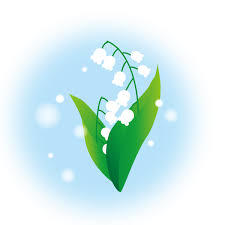 ※令和４年４月１日以降に購入した補正具が対象です。※申請は補正具1種類につき、１年度（毎年４月1日から翌年３月３１日の期間）　あたり１回を限度とします。申請書兼実績報告書（様式第1号）に必要事項を記入して、下記書類を添えて、上市町保健センターまでご持参ください。（必要書類）補正具の購入に係る領収書の写しがん治療を受けていること又は受けていたことが分かる書類の写し（診断書や手術に関する説明書等）助成金を振り込む口座の通帳の写し本人確認のできるもの（免許証や保険証等）同種の他の助成金を受けている方は、その交付額が分かる書類問い合わせ先　　上市町保健センター〒930-0361　上市町湯上野1176番地ＴＥＬ：076-473-9355補　　正　　具補　　正　　具助成額上限額ウィッグ頭皮保護用ネットを含む購入経費の　2分の1５０，０００円乳房補正具（右側）補正パット又は人工乳房。補正パットや人工乳房を購入した場合は、それらを固定する下着を含む購入経費の　2分の1２０，０００円乳房補正具（左側）補正パット又は人工乳房。補正パットや人工乳房を購入した場合は、それらを固定する下着を含む購入経費の　2分の1２０，０００円